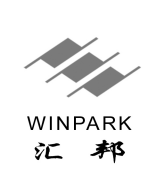 电力调整器使用说明首先感谢您选用常州汇邦产品，TR系列电力调整器是汇邦公司潜心研发的普及型电力调整器。以计算机芯片做主控单元，采用多重数字滤波技术，对电网干扰小，能够干扰自动回复支持多种模拟量输入方式支持多种输出方式（星、三角型接线）超强抗干扰性能，通过1800V对地共模差模实验输入断路报警、缺相检测报警脉冲与光耦触发方式相结合支持软启动、电压限幅、手动百分比输出（此款不支持限流恒流控制感性负载）注意事项
1.控制器应安装在金属等不可燃物上，否则有发生火灾的危险
2.控制器应安装在无导电尘埃、无爆炸气体、破坏绝缘性能或蒸汽的环境里
3.不要将螺钉、垫片等金属物掉进控制器内部，否则有引发爆炸或火灾的危险
4.安装在无剧烈震动和冲击的地方，竖直安放，以利通风5.控制器有损坏或接线脱落时，请不要安装运行，否则有发生火灾、受伤的危险
6.必须由具有专业资格的人员进行配线作业型号说明                                                                TR-SCR- □ - □ □ □ □ - □ - □- □ -  GR ①         ②        ③    ④  ⑤  （过热保护） 规格表（只针对P3） 外观及固定尺寸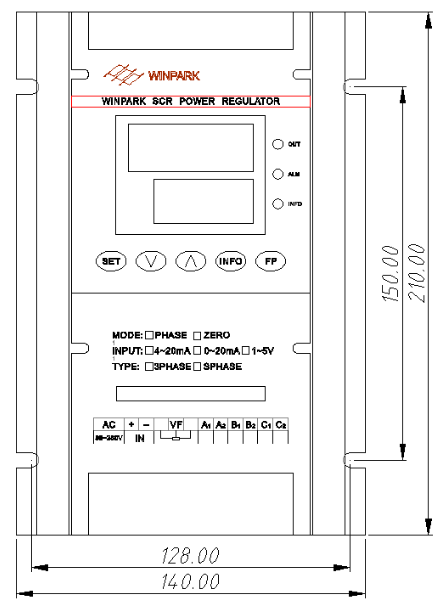  面板功能说明OUT指示灯：输出指示灯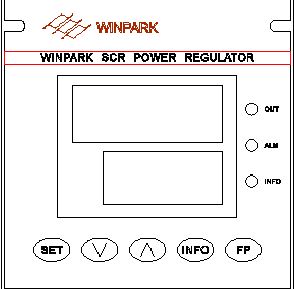 ALM指示灯：报警指示灯1.上排显示输入百分比。
  2.下排显示功率限幅值。  3.单击SET键，为手动输出量调节，方便调试用，按上下键直接改变输出功率。  4.单击FP键，为输出量限幅，按上下键调好数值后，单击FP键保存。 5.INFO键暂时无效。（备用按键） 接线方法支持星型无中线及三角型接线方式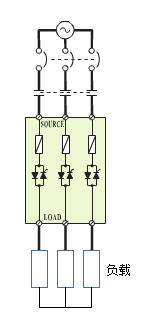 接线端子：此款只用于控制纯阻性负载。 显示菜单说明长按SET键3秒进入第2层参数序 号名 称说明①输入信号0:0-20mA      1:0-10mA       2:4-20mA    3:0-5V        4:0-10V     5:1-5V    6：电位器调节（线接电位器端子上）②电流C030：30A   C050：50A    C070：70A   C090：90A   C110：110A   C150：150A   C175：175A③控制方式0：三相调压（无中线）   1：三相调功（无中线）2：三相调压（有中线）   3：三相调功（有中线）④保险丝0：需外接保险丝     1：标配保险丝⑤相数P1：单相   P2：两相   P3：三相额定电流负载功率（KW）负载功率（KW）外观尺寸（mm）外观尺寸（mm）外观尺寸（mm）重量kg冷却方式额定电流220V380V长宽高30A10102101402005自然冷却50A17172101402005自然冷却70A23232101402005强制风冷90A30302101402005强制风冷110A36362101402005强制风冷150A50502101402005强制风冷175A58583301201808强制风冷200A66663301201808强制风冷ER1上排显示此代码则为未接收到输入信号ER2上排显示此代码则为缺相报警ER3上排显示此代码则为散热片过热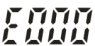 手动输出量F100输出量限幅A000A相限幅值（预留参数，目前无效）B000B相限幅值（预留参数，目前无效）C000C相限幅值（预留参数，目前无效）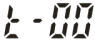 软启动时间，输出量每0.1s*t时间递增